About the  Assessment of Personal Well-being  (APW) The 		was designed to help people learn how to live healthier lives, by understanding what causes APW 	personal health and illness.  The test and research are directed by Wellness Education for Living and Loving (WELL Inc.), a 501c3 nonprofit pursuing this simple mission:  to find out what makes us sick, and how to get well.  Learn more about WELL and wellness at  to-the-well.org.The personal details, anonymity, and privacy of APW users are well protected.  The test uses no cookies, and we do not even know or record the IP address of the phone/tablet/laptop our test-takers used.  Our test is free and anonymous.  Test scores and feedback are returned to an email address given by the person who takes the test.  Those wanting maximum anonymity can use someone else’s email for this, maybe a friend, relative, or neighbor.  Therefore, we at WELL Inc. never know whose data we are looking at.  These email addresses will never be shared with anyone.  They are not even kept with our database.  No bulletins, newsletters, or offers will be sent out to these emails. The test does ask for personal information such as age, gender, occupation, marital status, and residential region, because we are researching how these factors affect personal wellness.  But these answers are given in broad categories, so that nothing is precise enough to identify a person.	APW scores are given in percentiles – numbers from 0 to 100 which describe the number of people out of 100 who might be expected to have lower scores, to have less of this trait than the person being tested.  Test validity indicators show whether a test accurately measures what it says it does.  This has just begun to be demonstrated for the APW.  Full validation requires the test to be taken by hundreds of subjects from a balanced variety of backgrounds, which you are now helping to establish.  A frequently updated description of the normative criterion group is given at to-the-well.org.  The broader and more representative our database becomes, the more accurate and meaningful these percentile scores will be.  Validity is also being established by comparing APW scores to lifestyle indicators of wellbeing, and to other proven instruments measuring similar traits.  Tests of internal consistency being conducted include test-retest reliability, scale intercorrelations, and the alpha coefficient.  These indicators were excellent in the previous version of this test.What the APW Measures,Plus Why and How that is DoneOur test measures personal well-being:  not the wellness of your body, bank account, or your family, but the health of the person who takes care of all these things, YOU.  We are helping you see and understand your quality of life.  Science keeps proving that the physical world is winding down -- that all matter is decaying, and all measurable energies are burning out.  Yet some matter and energy are temporarily growing larger and stronger, becoming more free, cooperative, and creative, even reproducing and bearing new life.  When these things are happening with a person, family, or other group in ways that don’t hurt others, we often describe them as healthy or thriving.  So we expect to prove that the APW correlates highly with measures of thriving and physical wellness.  The following six concepts will help you understand what makes you sick and how to get well.  AGE-OLD	Our philosophy of life draws from agreements between five sources of truth:  science,   BLEND	religion, history, philosophy, and common sense.  One could picture this blending as the distilled spirits of five old wisdom streams flowing into an old barrel of bourbon.  All the major ideas behind it are 3000 years old, so they have passed history’s test of time.  They were first written down by the scribes of King Solomon in Jerusalem.  Solomon entertained wise men and women from all over the known world in his temple, using it as the first known international conference center.  Solomon’s scribes and prophets shared ideas with Persian poets and wisemen alongside Egyptian mystics, scholars, and political leaders.  Centuries later, this same overall view of how to love long and fulfilling lives appeared in the sacred writings of all three Western religions (Judaism, Islam, and Christianity).  It was articulated further in Greek philosophies describing the greater common good that are still popular today.  The age-old blend of wellness wisdom even includes fifty years of scientific theory and research that confirms the dynamic model this test is based upon.  Perhaps most validating of all, the names given to the basic traits measured by the APW still pop up in everyday conversations throughout the western world, so it’s now just common sense.  More detailed and documented discussion of all these validations can be found at mynewlife.com/professional-literature-review.DEFINING		Each test question in the APW was worded to line up with one practical, measurable, HEALTHY		definition of what’s healthy:  whatever does the most good and the least harm for the 			most people in the long run.  Young children naturally focus on what they feel they need for themselves, right now.  It’s easy to stay selfish and impatient that way as adults, but that makes us prone to sickness, and those around us too.  For the past 100 years or so, symptom relief has become increasingly the focus of the healthcare and psychotherapy industries.  Making people feel better soon without effort is much easier to sell than working harder to do what’s best for everybody in the long run.  Working for the common good is one of the five core values of WELL, Inc.  Characterizing healthy this way sees people not only as individuals, but as members of families, “tribes”, and societies. It teaches that we reap what we sow.  Treating others as you need to be treated takes care of individuals and society, by protecting others and ourselves.  Well-being Avenue is a two-way street.  Like “pretty” in the old adage, “Healthy is as healthy does.”  So how do we know what’s best, what people really need to be healthy?  NINE 	3000 years of teaching about what makes people sick and how to get well have mostlyISSUES 	focused on nine issues.  They can also be thought of as experiences we long for.   We need these mostly invisible resources for thriving, self-confidence, and self-esteem.  Healthy lives as defined above grow by giving and receiving strength, freedom, and cooperation.  By contrast, unhealthy lives are giving out and taking in more weakness, bondage, and division.  The nine experiences we all need are to resolve the nine issues.  They are divided by this test into three groups, and are noted in ALL CAPS below:	3 Identity Issues resolved mostly at home, dealing with Confusion vs. Character:  TRUTH (learning how to know what’s real), PEACE (to feel safe and secure), and RESPECT  (to feel self-worth).	3 Relationship Issues resolved with family and friends, about Comparing vs. Connecting:  LOVE (learning how to care and share), MERCY (to forgive), and SEXUALITY (to use genital contact for loyal pair bonding).	3 Contribution Issues resolved in work/society, dealing with Consuming vs. Creating:  WEALTH (how to earn, save, give), PURPOSE (find meaning, hope), and HEALTH (exercise, diet, medicine).PADs 	We work through our issues with the People, Associations, and Dreams (PADs) we pursue.  We move out into the world by making little homes for ourselves some of us call our pads. Likewise we move into the world by building our relationships with these PADs.  We canthink of them as sources of life, but it’s healthier to see them as resources, channels and carriers of life.  We grow by extending ourselves into them, taking (assimilating) them into ourselves, and by giving (accommodating) ourselves into them.  Our well-being depends upon learning to discern how healthy our PADs are before we start spending too much time in them.  WELLSPRINGS 		Lively, fulfilling ways of resolving the nine issues involve cooperating to    & WHIRLPOOLS	 	create these nine experiences in ourselves and others.  Well-being comes					through mindsets of overflowing fullness, and through lifestyles of pouring out freely from WELLSPRINGS of health.  Wellsprings are PADs for healthy power that strengthen and fulfill you and others.  Living like this leaves all people involved with more of the four main signs of health:  strength, freedom, cooperation, and growth.  They are experiences where the more we give of ourselves, the more we are able to give.  We can find these wellsprings both by looking for mindsets and lifestyles of overflowing fullness, both within ourselves and in those around us.  By contrast, deadly, draining uses of these same nine powers involve competing to consume these resources, often at the expense of others who end up with less.  Sickness of the soul comes from mindsets of lacking and longing.   Lifestyles of emptiness acting all this out work like WHIRLPOOLS, experiences that drain inner strength from self and others.  They hinder people’s healing, leaving them with more of the four main signs of illness:  weakness, bondage, division, and decay.  PAYING  		Whatever we pay attention to will grow, and so will whatever we call others’  ATTENTION 	attention to.  Both giving and receiving attention can either make both parties stronger and healthier, or weaker and sicker.  Here are five levels of attention that we can give to our PADs:Level 1  =  Attention ~ deliberately focusing ourselves to notice a PADLevel 2  =  Acceptance ~ deciding it’s relatively harmless, and worth exploring further Level 3  =  Affection ~ becoming charmed by paying attention mostly to the positiveLevel 4  =  Allegiance  ~ joining, subscribing, committing to be together regularlyLevel 5  =  Adoration (may be seen as Addiction) ~ seeing a PAD as not so much a resource as      a source of life, and believing that the PAD is virtually always healthy, hardly ever toxic.Note that a given PAD can be healthy for one person and sickening for another, depending on what kind of attention that person pays to it.  Like beauty, health is in the eye of the beholder.  The last two levels of attention can be given in reverse (in active opposition, and destructive hatred), but it’s still unhealthy attachment.  To get disconnected from the whirlpool of a toxic PAD, we need to reverse our steps, by taking back each type of attention, starting with the highest level of we have given.  Then we can find health and fulfillment by giving our attentions elsewhere, to healthier PADs. Lively Traits-- Healthy Mindsets and Lifestyles[high percentile scores here would be fulfilling]___  HONESTY  	Seeking and telling the truth; fact-checking; showing consistent behavior in all settings of life; keeping your promises, with transparency.  Mindsets and lifestyles may include integrity, wisdom, curiosity, discernment, and open-mindedness.___  TRUST    Relying on a benevolent source of protection that empowers you to think and act courageously, even in a crisis.   Beliefs and habits may reflect calm, hope, confidence, peace, courage, and ability to focus your mind when you are threatened.  ___  HUMILITY 	 Living as if everyone has value and potential for both good and evil, and treating all people with respect.  Self-esteem is modest, moderate.  Mindsets and lifestyles may include acceptance, listening, civility, sense of humor, and friendliness to all.___  COMPASSION   Helping, encouraging, and empathizing with people in trouble, showing thoughtful behavior toward the down and out.  Beliefs and habits may reflect love, kindness, giving, helping, sharing, and empathy with action.___  PEACEMAKING   Trying to make peace when you’re hurt by showing forgiveness, and patience, calling for help, and gently expressing your hurt in words.  Mindsets and lifestyles may include forgiveness, grace, fighting for justice, and hating the misbehavior while loving the misbehaver.___  SEXUAL INTEGRITY   Saving some forms of sexual enjoyment for consummating intimacy in marriage, and in marriage, enjoying this faithfully.  Beliefs and habits may reflect enjoying sex along with love, respect, romance, desire, and fidelity to one’s partner.___  STEWARDSHIP   Living simply, gratefully, generously, and saving for the future.  Things are used, people are loved, not the other way around.  Mindsets and lifestyles may include generosity, simplicity, saving for the future, and enjoying a balance of work, rest, and play.___  ENTHUSIASM   Working long and hard without getting burned out.  Inspired dedication to stay focused and put your heart into all you do.  Beliefs and habits may reflect purpose, drive, energy, optimism, spontaneity, joy, mental focus, and a zest for life.___  PHYSICAL FITNESS   Keeping your body fit with diet and exercise to enhance your energy, attractiveness, longevity, and productivity.  Mindsets and lifestyles may include sobriety or careful moderation with drugs, alcohol, and medication, plus disease prevention through effective diet, exercise, and medication.___  TOTAL HEALTHY TRAITS  (from adding all your 9 healthy scores)Toxic Traits --  Unhealthy Mindsets and Lifestyles[high percentile scores here would be life-draining]___  DENIAL   Not looking much at your faults, and not admitting them, therefore describing yourself on this test as healthier than you really are.  Mindsets and lifestyles may include illusions, delusions, hypocrisy, lying, and ignoring truth.___  FEAR   Being preoccupied and troubled from worry and anxiety about physical, financial, and emotional security in the present and future.  Beliefs and habits may reflect insecurity, panic, doubt, distraction, insomnia, and other stress-related physical problems. ___  SELFISH PRIDE    Seeing yourself as better than others, thinking your worth, wisdom, charm, looks, etc. are superior.  This leads to being manipulative, vain, seeking admiration, and hiding personal vulnerability.  Mindsets and lifestyles may include arrogance, narcissism, prejudice, rebellion, and self-centeredness.___  ENVY   Delighting in others’ misfortunes, and disliking their success, reacting to it with sadness, resentment, jealousy, self-pity.  Comparing yourself to how others look.  Beliefs and habits may reflect idolizing, dependency, infatuation, and image management.___  RESENTMENT   Harboring grudges or anger, wishing or working for revenge, such as by passive-aggressive avoiding, and finding it hard to forgive people.  Mindsets and lifestyles may include revenge, guilt, shame, violence, gossip, slander, cursing, irritability, and divisiveness.___  LUST   Betraying and neglecting loved ones selfishly with infidelity or pornography.  Seeing base instincts in most people, and seeing attractive others primarily as objects and sources for sex.  Lifestyles may reflect pornography, extramarital sex, sexual abuse, and sexual addictions. ___  GREED    Valuing money and possessions more than family, friends, and people in need.  Too much identity and worth come from material things and money.  Beliefs and habits may include materialism, workaholism, gambling, compulsive spending, and abusing the environment.___  LAZINESS   	Neglecting important relationships and responsibilities to relax and take it easy.  Needing entertainment to avoid boredom.  Mindsets and lifestyles may include depression, hoarding, procrastination, and addictions to entertainment and online electronic devices.___  GLUTTONY   Over-indulging in pain-killing habits with food, alcohol, tobacco, drugs, screens, electronics, and other activities, experiences, and substances.  Bad habits may include eating disorders, drug and alcohol abuse, smoking, compulsive exercising, and medicating symptoms for pain relief.___  TOTAL TOXIC TRAITS  (percentile from adding all your 9 toxic scores)The Nine IssuesExperiences you Crave,  Resources you NeedIdentity Issues resolved mostly at home, dealing with Confusion vs. Character  TRUTH     ~  	Honesty vs. Denial  Issues of Reality, Authority, Validity, Integrity(learning how to know what’s real)PEACE      ~  	Trust vs. Fear  Issues of Strength, Shelter, Security, Stress	(learning to feel safe and secure)RESPECT   ~  Humility vs. Selfish Pride   Issues of Honor, Esteem, Value(learning to feel self-worth)Relationship Issues resolved with family and friends, about Comparing vs. ConnectingLOVE     ~  	Compassion vs. Envy   Issues of Concern, Caring, Comfort (learning how to care and share)MERCY    ~   	Peacemaking vs. Resentment   Issues of Anger, Guilt, Hurt, Grace(learning to forgive self and others)SEXUALITY  ~  Sexual Integrity vs. Lust  Issues of Desire, Beauty, Modesty, Fidelity(learning to use genital contact for loyal pair bonding)Contribution Issues resolved in work/society, dealing with Consuming vs. CreatingWEALTH     ~  	Stewardship vs. Greed   Issues of Money, Treasure, Possessions	(learning how to earn, save, give)PURPOSE     ~  	Enthusiasm vs. Laziness   Issues of Time, Energy, Effort, Focus, Work(learning to find meaning, hope)HEALTH     ~  	Physical Fitness vs. Gluttony  Issues of Diet, Exercise, Drugs, Alcohol(learning to manage exercise, diet, medicine, drugs, alcohol, nicotine, etc.)___  TOTAL WELLNESS INDEX  (subtracting toxic from healthy scores)How this Feedback can HelpYou Become a Healthier PersonGet educated.The Flowchart is KEYExamining and downloading the  Personal Well-being Flowchart  will be the most helpful and memorable part of your experience with the APW.   This diagrammed worldview shows graphically how both states of well-being and sickness invisibly pass through our immune system and infect us at the deepest levels.  It shows both healthy and sickening forces that invisibly work on you from both inside and out.  You are strongly encouraged to hold a copy of this chart beside this section of feedback as you study it.  The fleshy-colored section in the middle is YOU, the individual person.  It shows the nine issues that challenge us to get our deepest needs met in healthy ways.  Healthy mindsets and lifestyles  are listed above in green – they will lift you and others up.  Toxic mindsets and lifestyles  are listed below in red – they will bring you and others down.   “Red means stop, green means go.”  Red shows infection, and green shows growth.  Healthy traits suggest both growth and encouragement that proceed toward life, health, freedom, and wellness.  Unhealthy traits lead to decay, disease, bondage, and death.  The model is called a flowchart because these healthy and unhealthy traits have four invisible powers which are quite dynamic.   The red and green attitudes are alive, and therefore, either growing or dying.  They feed themselves on what they feed others, so they are always feeding themselves.  The more you give or receive any trait, the more of it you want to give and receive, and the more you are able to do so.    They are mutually opposed:  they fight actively against each other.  All the reds fight against all the greens, and the greens battle against the reds.    They are two-way streets:  whoever you are getting them from, you are giving them to.  Anyone who is absorbing them from you is giving them back to you.    And finally, these traits are contagious:  each red trait fertilizes the growth of other reds, and the green traits grow other greens. Note:  it is possible to have high scores for an issue in both the healthy and unhealthy traits.  For example, your background, upbringing, role models, disposition, and current lifestyle may have caused strong gluttony in you.  On the other hand, you may have been working hard for some time to build up your health, through physical fitness education and activities.  So you may have strong internal and external pushes toward gluttony, and yet you may be very good at resisting those pushes.  The same is true for all nine issues:  both healthy and unhealthy traits can have high percentile numbers.  When this happens, the scores offset each other, so that the overall score for that issue would be moderate.Likewise, it is possible to score low in both the healthy and unhealthy traits for the same issue.  Low scores indicate low push from within, and low pull from without.  Just as when both scores are high, this is good news and bad news.  The good news is there isn’t much temptation to unhealthy behavior, but the bad news is there’s not much healthy ability to resist temptation, should the situation arise.  So again, the overall score for that issue would be in the moderate zone.An extra column can be imagined at the right.  Here you can think about any other issues that you might want to experience in healthier ways.  For example, in the middle row, you could consider issues you have with your emotions, habits, and relationships.  You can also think about your challenging issues finding healthy ways to experience nature, technology, or your gender, family, career, politics, or religion.  For each issue, you can apply the same principles and use the same solutions that help with the other nine assets the APW measures.  It will help you to name the healthy and unhealthy mindsets and habits you could experience for any of these other issues (what you might want to call their green and red traits).  2.  Set goals.You might decide to work on one or more of these issues.  Once you’ve looked at your scores, consider the situations and relationships currently in your life.   Perhaps this is a time when you realize that you need to understand more about what could be making you and others sick, and what changes you NEED TO make to live a healthier life.  The information below will help you figure out what adjustments you could make in the near future, and what changes would most benefit you and other people.Think about which people and groups you are allowing to give you their TRUTH.  Then do the same for your PEACE, RESPECT, LOVE, MERCY, SEXUALITY, WEALTH, PURPOSE, and bodily HEALTH.  As you absorb these resources from those around you, you are picking up their values, beliefs, and lifestyles in the process. Fruits are coming into and out of you in three arenas of your life, each portrayed by three of the issues shown on your flow chart.Moving left to right, the first three assets are experienced mostly in Private.  Truth, Safety, and Respect are Identity Issues, and they deal with Confusion vs. Conscience.  They are experienced in your mental self-talk, and in your prayers and meditations.  You absorb them from the world through reading and watching your screens, from the shows, movies, videos, photos, blogs, podcasts, memes, and other digital content you take in.Moving out from the private core, the next arena is the Home.  This includes both family and close friends that you confide in.  Love, Sexuality, and Mercy are Relationship Issues, and they involve Comparing vs. Connecting.  These energies are exchanged in intimate conversations and power moves with those who need and hurt you the most.  They are also usually the ones you need and hurt the most.The final arena is Public, dealing with issues of Consuming vs. Creating.  This is where the Contribution Fruits of Money, Work, and Health come in.  (Of course, you may talk about your health more in the Home, but you often exhaust and infect yourself in Public, where your appearance and energy are powerful tools for getting things done.)  You pick up mindsets and lifestyles with your careers, volunteering, politics, purchases, and online interactions.  Healthy exchanges are inclusive of those who aren’t in your circles.  You feed them a little too, when you feed yourself and your tribes.  Toxic exchanges are exclusive, consuming the resources of outsiders to make them your own, and giving very little back.  Are you dealing with more red or green issues in each of these three arenas of your life?   Look at where you go to replenish each of the nine experiences pictured in the middle row of the chart.  Consider if any of the people, associations, and dreams you love may be deceiving you.  So in private, home, and public, find and follow the flow of strength, freedom, cooperation, growth, and life.  Let go of anything or anybody that brings you or others weakness, bondage, division, decay, and death. 	Having looked at what’s coming into you, now consider what’s coming out of you, the kind of power you are putting out.  What are you putting into others?   You have taken in the habits and beliefs of the parents, teachers, companions, and role models you align with.  Over time, their words and deeds have become yours.  Then your words and deeds have influenced your mindsets and lifestyles.  To reduce your harmful words and actions, consider the damage these habits do.  Redirect yourself into more healthy behaviors, the better choices listed in green above.  Pray/meditate about the benefit to yourself and others that developing these healthier habits could make.  DISCERNMENT EXERCISESGood ways to tell if you’re walking in a healthy mindset of overflowing fullness, or an unhealthy mindset of draining emptiness:Are you Looking to Get, or to Give?    	Are you seeking more to get than you are to give, giving only to those who’ll give back to you?   	Rather than wanting to get what’s sickening, it’s way better to get fulfilled, by giving what’s healthy. Are you trying to Figure somebody out, to Fix them?	Better figure yourself out, know your heath from your sickness, and let a higher power fix you.Are you Restlessly Comparing (Image Management), or Gratefully Content?	Are you trying to make yourself look different to attract others? Or are you trying to become comfortable in your own skin, just by being yourself?Who’s Helping Who here?	Are you thinking what others could do to help you with what you’re doing?		Or are you thinking how you can help others with the healthy things they are doing?  Are you Seeing Growth, Freedom, and Life in yourself and others, or Decay, Bondage, and Death?	Are you seeing yourself and others in the natural, focusing on the ego, the selfish self, the false self 			we’ve all made (up) to avoid pain and get pleasure, to calm and protect ourselves? Or are you judging the motives or character of other people, or worried they’re judging you?Are you running from your pain, or using it to connect with others?	Instead of using pain as a barrier with your [partner/friend], why not use it as a bond?  “I feel the same way you do about my [behavior].  I’m going to sit with this [anger, fear] until it has taught me better ways of understanding you and handling my own [temper, desire to lie].”NINE MORE PLACES TO LOOKYou can give more freely when you trust you’re always getting fresh supplies from wellsprings within and without.  Besides the nine issues the APW measures (truth, peace, respect, etc.), here are nine more experiences to look at, the nine “A-pills” that give us a lift.  Each of these can be healthy or toxic, depending on where they come from and where they are given out:  Attention			Acceptance			ApprovalAffection			Appreciation			AcknowledgementAdmiration			Attraction			Allegiance	The big secret:   When you are sharing healthy gifts of these A-pills (giving to bless), the more of these you give away, the more you have to give, from your wellsprings inside and out.  And when you seek or share the toxic versions of these resources (giving to get), the more you get, the more you want, and the harder it is to keep on giving.3.  Use the tools.When you realize you are struggling with any of these nine personal health assets, you can benefit from the THREE LEARNING TOOLS described here for each issue.  All nine sets of these three teaching aids for healing and growth are available free to be downloaded or printed, at mynewlife.com/APW/tools, and each one is described here.Life  LessonsThese pages bring wisdom from psychology, philosophy, and common sense.   They give insights and guidance for personal change and growth.  They identify draining habits and beliefs to avoid, and fulfilling habits and beliefs to put in their place.  These Life Lessons describe what’s good and bad for you, and for your friends and family.  And they explain why things work out the way they do.  Devotional Studies	Each article explains over 20 scriptures to guide and encourage you.  They give further descriptions and examples of the nine pairs of toxic and healthy traits shown in the flowchart.  They tell about the benefits/blessings that come from making healthy choices.  These are contrasted with the costs/curses that naturally follow unhealthy decisions.  These study guides will be particularly helpful if you are trapped in legalism and black-and-white, either/or beliefs.  Devotional studies allow you to see how the Bible can reveal shades of gray in yourself and others.  This will help you to discern both the direction and the pace of needed personal growth, in both yourself and others.Parenting  Tips	These articles help parents to understand what makes children learn bad habits, and how to teach them better ways to live.   You can also use these articles to re-examine your own childhood, to see how you were groomed and taught to think and act in healthy or unhealthy ways.  Some of these articles give online resources to help parents create healthier homes.  Most of these articles give insights and directions specific to three different stages in your children’s lives:  preschool years, elementary school, and the adolescent years of middle and high school.4.  Get connected.You can talk about all this with your family and friends.  You can become accountable to each other for growth.  All the healthy people you discuss this with can bring growth and healing into you.  They can share with you their life stories and personal examples, their criticism and praise, their prayers and people, their companionship and protection, their new insights and solutions.  That’s how anybody can get healthy and find a better life.  	In 2024 WELL Inc. opened and will soon be officially launching its website, to-the-well.org.  It is designed to help people, groups, and organizations grow healthier.   This domain is the secure portal for the APW.  It will soon give free links to healthy counselors, universities, workplaces, articles, videos, podcasts, programs, products, research, music, movies, novels, short stories, self-help books, etc.  These will all be curated by WELL, to insure they are either based on our model, using it, or compatible with it.  	Some of your close loved ones might want to take this test too, maybe members of a small group you are in.  To teach and encourage one another, you can share your results and goals with each other.  Below is a link for downloading an invitation you can send to someone to take the APW and share with you.	If you have had a good experience taking the APW and making adjustments from what you have learned, you might want to show your appreciation by creating this experience for others.  WELL’s fixed costs per test is about four dollars, so a gift of $20 pays it forward for five other people.  We thank you so much!!      [PayPal portal]	Finally, after learning from these resources, you will have a clearer picture of the life you can live in the future.  Of course you may lack confidence that you can ever find that life, or be truly happy fitting into it.  Looking at research and people’s life stories reveals that you cannot fulfill your dreams alone.  So get connected.  Consider asking the help of a friend, relative, accountability partner, mentor, class, support group, pastor, or professional counselor.  You will greatly improve your odds of finding the good life, one that is better than you deserve, one that turns out to be the life you’ve always wanted.   ENJOY!!			This test and feedback are licensed by a Creative Commons Copyright  BY-NC-SA 4.0. 			It can legally be copied and shared with this notation, but not published or sold.            Wellness Education for Living and Loving, Inc.	www.to-the-well.org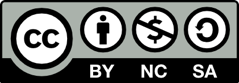 